Предмет: ИНФОРМАТИКА                                                                                                 Класс: 6Контрольная работа № 1 по теме «Объекты. Отношения объектов, разновидности, классификация»Инструкция к выполнению:1. Ознакомьтесь с текстом контрольной работы.В тетради запишите на полях число.По середине строки: Контрольная работа № 1 по теме «Объекты. Отношения объектов, разновидности, классификация»2. далее приступайте к выполнению заданий и не забывайте записывать номер задания.3. Часть А: содержит только один вариант ответа.В тетради начертите таблицу (для таблицы используйте карандаш и линейку) и впишите в нее только букву с правильным вариантом ответа.4. Часть В: выполняйте в соответствии с заданием.5. Часть С: решить задачу, начертить схему и записать ответ.ЗАДАНИЯ КОНТРОЛЬНОЙ РАБОТЫЧасть А: выберите вариант ответа.А1. Информация, хранящаяся в долговременной памяти как единое целое и обозначенная именем, называется…А2. Определенная связь двух и более объектов называются…А3. Группа файлов, объединенных по некоторому принципу, имеющая имя называется…А4. Признаки, по которым один класс отличается от другого называются…А5. Подмножество объектов, имеющих общие признаки, называется…А6. Это рассмотрение составных частей сложного объекта в их взаимодействии и взаимовлиянии.А7. Это порядок объединения элементов, составляющих систему называется...Часть В: В1. Решите задачиА) Из 100 приехавших туристов 75 знали немецкий язык и 83 знали французский. 10 человек не знали ни немецкого, ни французского. Сколько туристов знали оба эти языка?Б) Из 40 опрошенных человек 32 любят молоко, 21 – лимонад, а 15 – и молоко, и лимонад. Сколько человек не любят ни молоко, ни лимонад?В2. В тетради начертите таблицу и заполните таблицу «Система и надсистема».В3. В тетради начертите таблицу и впишите только одну букву с правильным ответом:Соотнесите картинку и понятие.  А) Пересечение множеств          Б) Множества не пересекаются   В) А и Б равны                             Г) В подмножество АВ4. Решите задачу, с помощью кругов Эйлера и ответьте на вопрос.В одной семье было много детей. 7 из них любили капусту, 6 – морковь, 5 – горох, 4 – капусту и морковь, 3 – капусту и горох, 2 – морковь и горох, 1 – и капусту, и морковь, и горох. Сколько детей было в семье?В5. Заполните схему «Разновидности объектов»С1. Решите задачу, начертите схему и запишите ответ:Бабушка прислала Ивану посылку с яблоками и грушами. Некоторые из этих плодов были большими, остальные – маленькими. По цвету плоды тоже различались: часть плодов была жёлтого цвета, остальные – зелёного. Среди плодов не было ни маленьких груш, ни маленьких зелёных яблок. Яблок было 25, а груш – 17. Больших плодов было 32. Жёлтых плодов было 28. Зелёных яблок было на 2 больше, чем зелёных груш. Иван угостил этими плодами своих друзей. Больше всего ребятам понравились большие жёлтые яблоки. Сколько было таких яблок?ОтветыПредмет: ИНФОРМАТИКА                                                                           Класс: 6Контрольная работа № 1 по теме «Объекты. Отношения объектов, разновидности, классификация»Часть АЧасть ВВ1. Решить задачиА) Из 100 приехавших туристов 75 знали немецкий язык и 83 знали французский. 10 человек не знали ни немецкого, ни французского. Сколько туристов знали оба эти языка?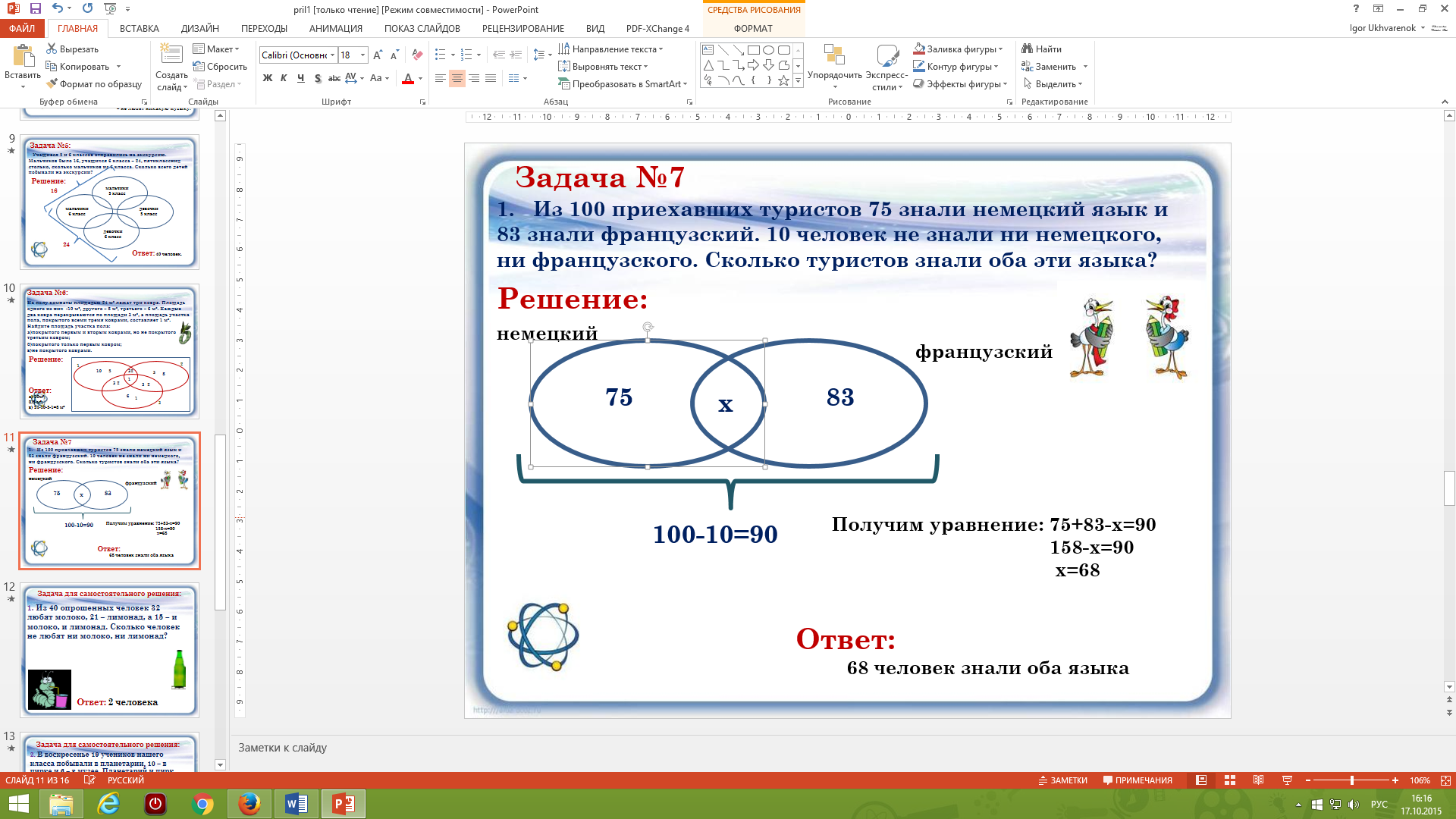 Б) 2 человекаВ2. Соотнесите картинку и понятие «Круги Эйлера»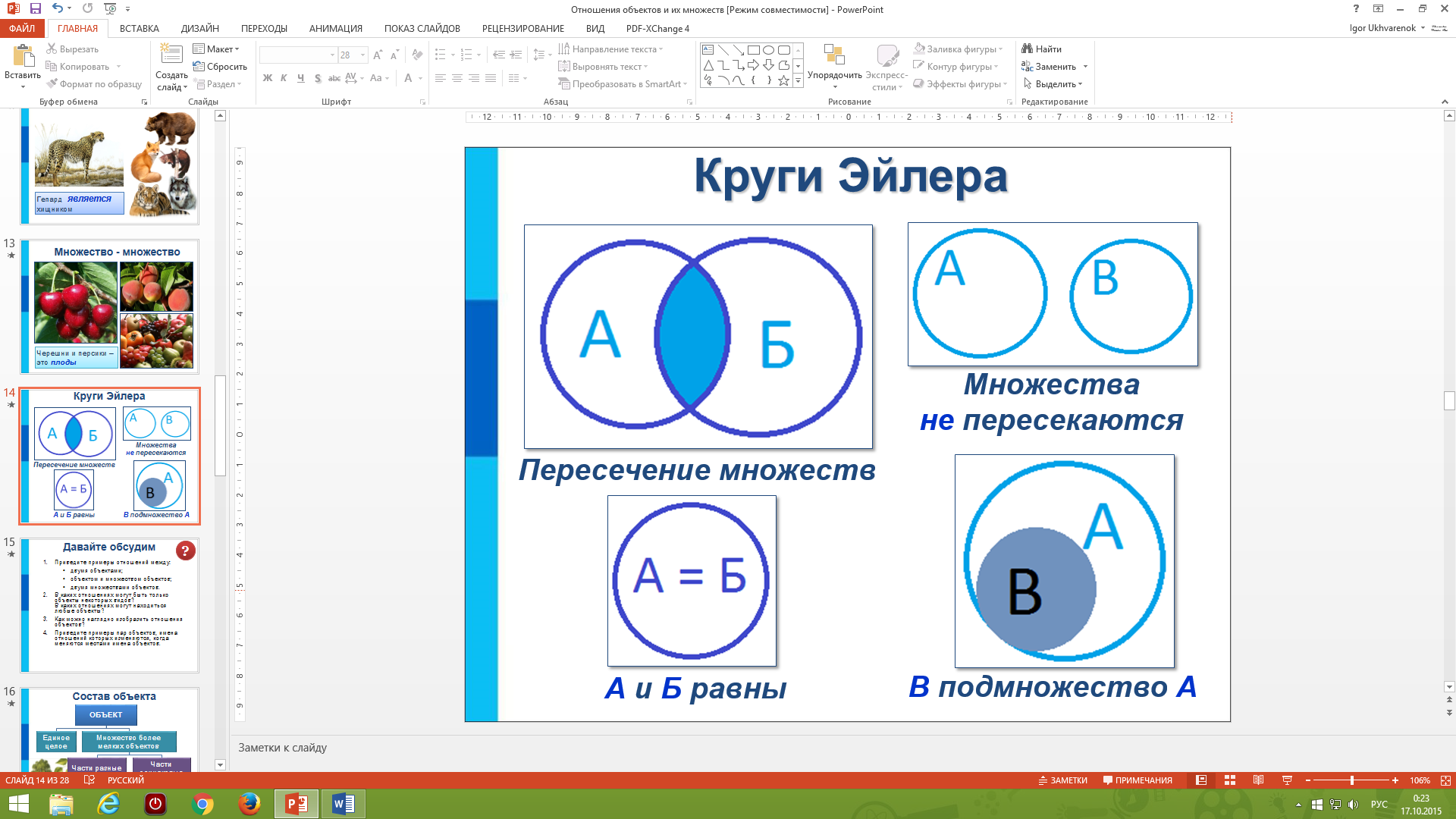 В3. Заполните таблицу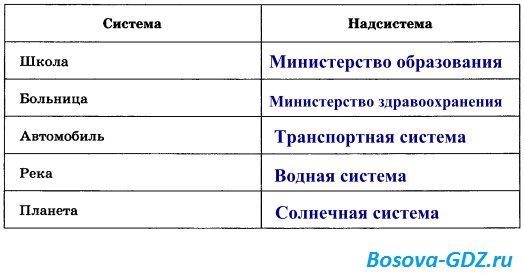 В4. В5. Решите задачу, с помощью кругов Эйлера и ответьте на вопросы.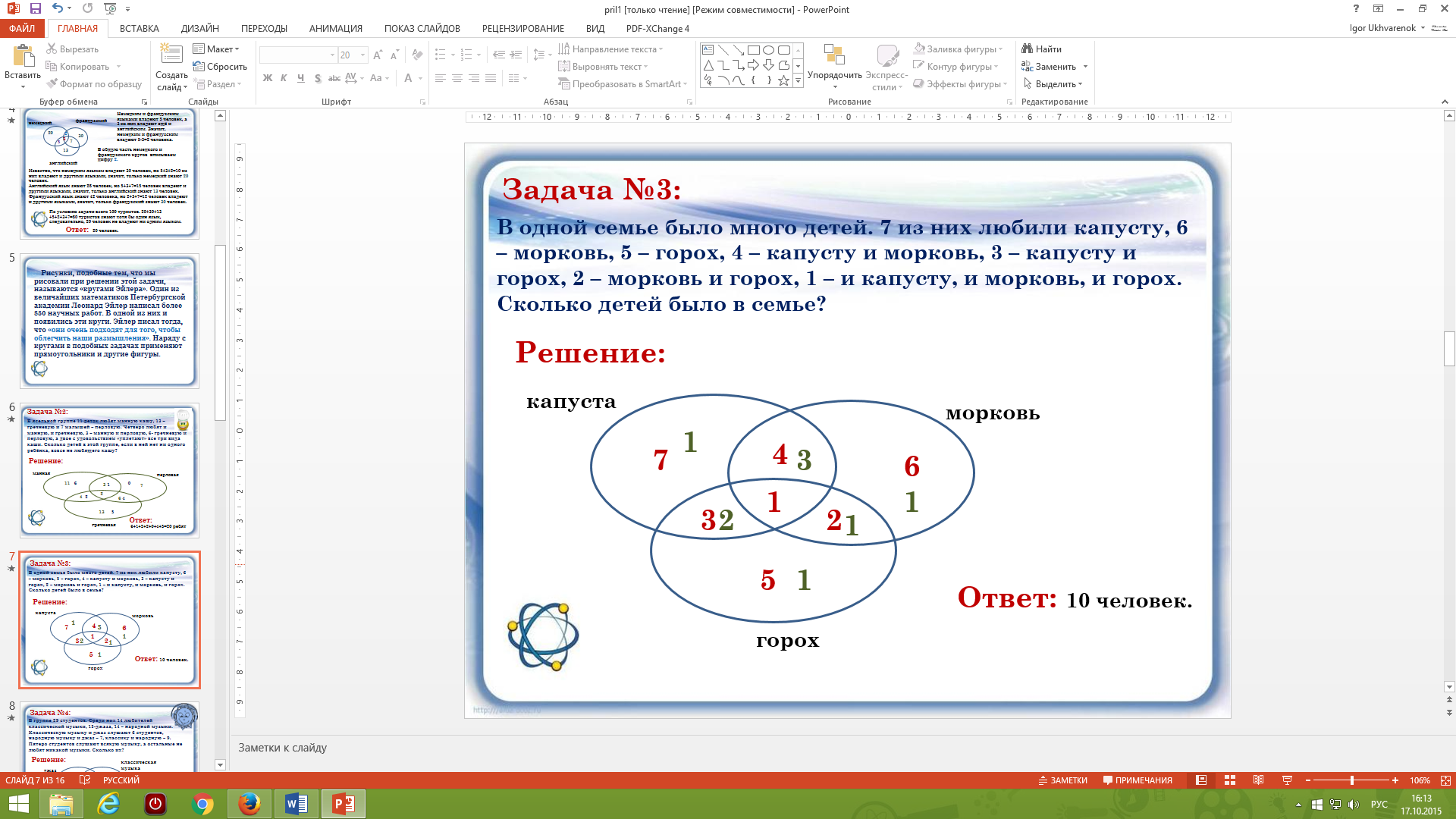 В5. Заполните схему «Разновидности объектов»В6.Бабушка прислала Ивану посылку с яблоками и грушами. Некоторые из этих плодов были большими, остальные – маленькими. По цвету плоды тоже различались: часть плодов была жёлтого цвета, остальные – зелёного. Среди плодов не было ни маленьких груш, ни маленьких зелёных яблок. Яблок было 25, а груш – 17. Больших плодов было 32. Жёлтых плодов было 28. Зелёных яблок было на 2 больше, чем зелёных груш. Иван угостил этими плодами своих друзей. Больше всего ребятам понравились большие жёлтые яблоки. Сколько было таких яблок?Решение:Согласно условию задачи, не было ни маленьких груш, ни маленьких зелёных яблок.Так как маленьких груш не было, то все они были большие и их было 17. Внесём эту информацию в схему.Так как больших плодов было 32, то среди них было 15 больших яблок (32-17). Всего яблок было 25, значит, маленьких яблок 10, причём все они были жёлтого цвета. Если жёлтых плодов 28, то зелёных – 14. А так зелёных яблок на 2 больше, чем зелёных груш, то из уравнения х+х+2=14 получаем, что зелёных яблок 8, а груш 6. 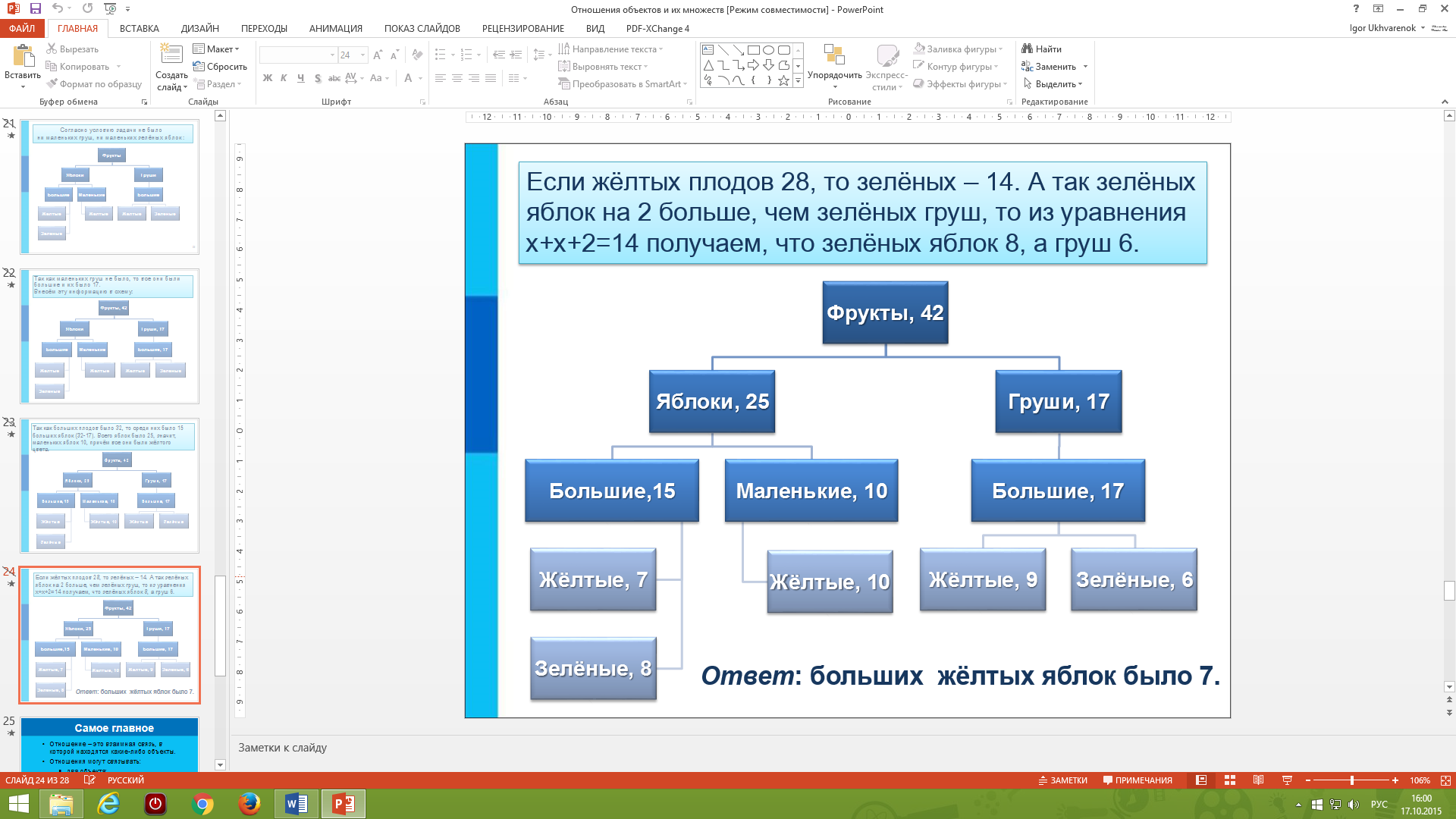 А1А2А3А4А5А6А7а) папкойб) хранилищемв) документомг) файломд) движениема) документомб) хранилищемв) отношениемг) файломд) классификациейа) подходомб) хранилищемв) документомг) файломд) папкойа) файломб) основанием классификациив) документомг) хранилищемд) папкойа) файломб) папкой в) документомг) классомд) структуройа) системный подходб) деятельностный подходв) алфавитный подходг) математический подхода) структуройб) папкой в) документомг) классомд) файломТаблица «Система и надсистема»Таблица «Система и надсистема»СИСТЕМАНАДСИСТЕМАпланетасолнечная системашколабольницаавтомобильрека1234Таблица «Круги Эйлера»Таблица «Круги Эйлера»Таблица «Круги Эйлера»Таблица «Круги Эйлера»1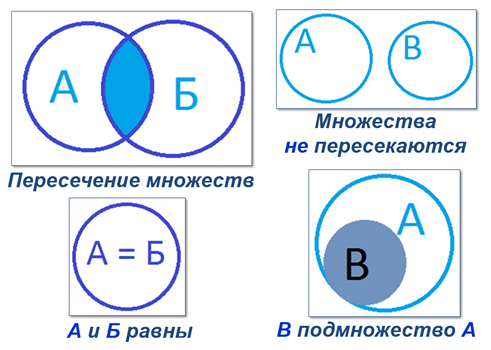 2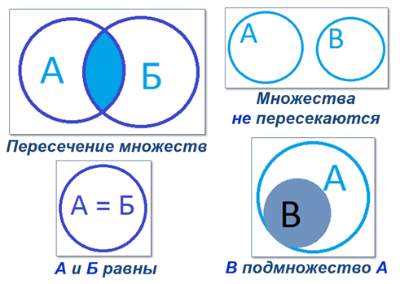 34А1А2А3А4А5А6А7г) файломв) отношениемд) папкойб) основанием классификацииг) классома) системный подхода) структура